Planinsko društvo Zreče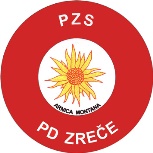 vabina potepanje po obronkih med Vinsko Goro in ŠalekomDatum pohoda: sobota, 26.10.2019ODHOD: 		Ob 07.00 uri z avtobusne postaje v Zrečah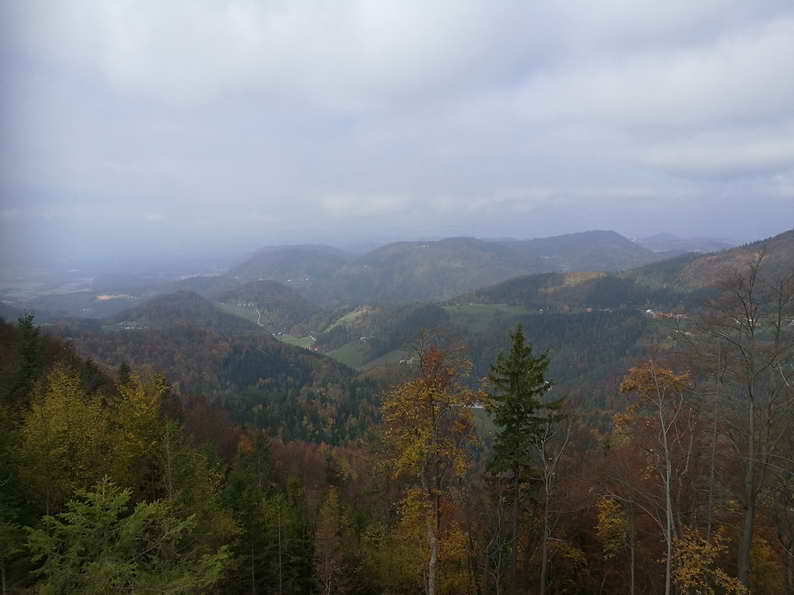 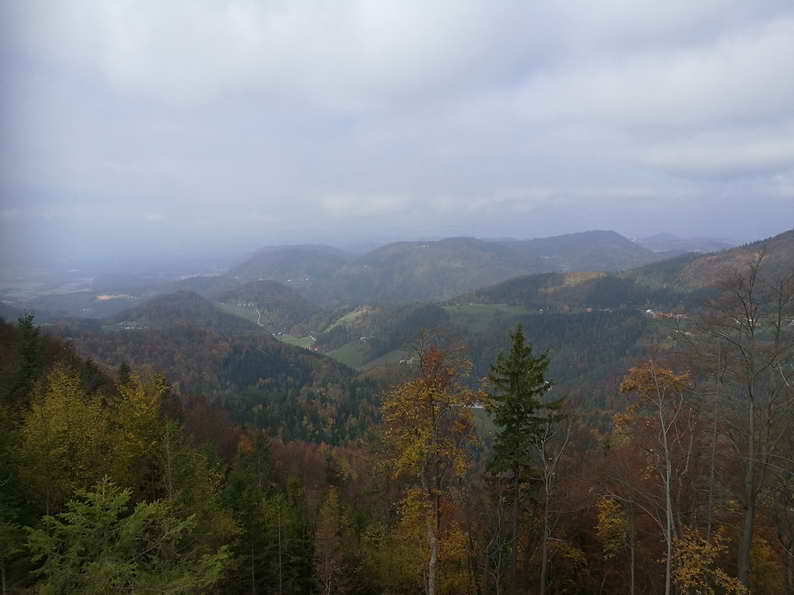 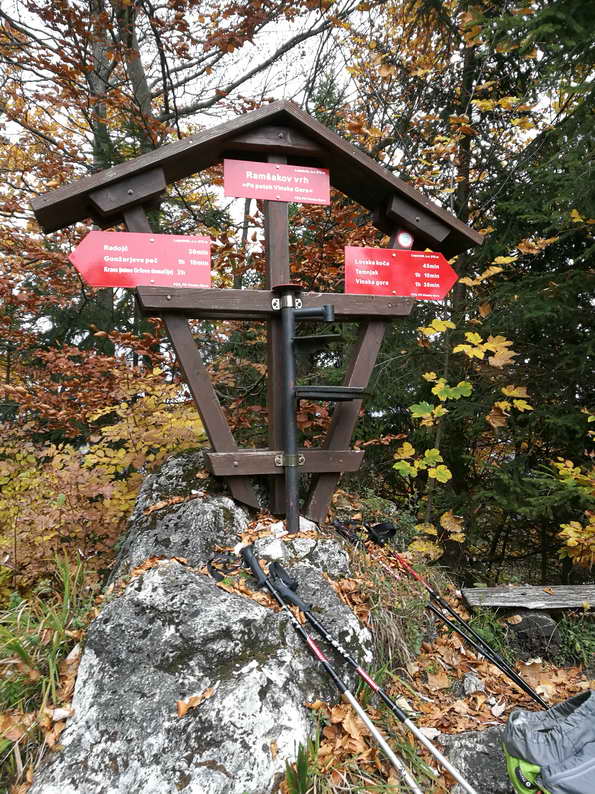 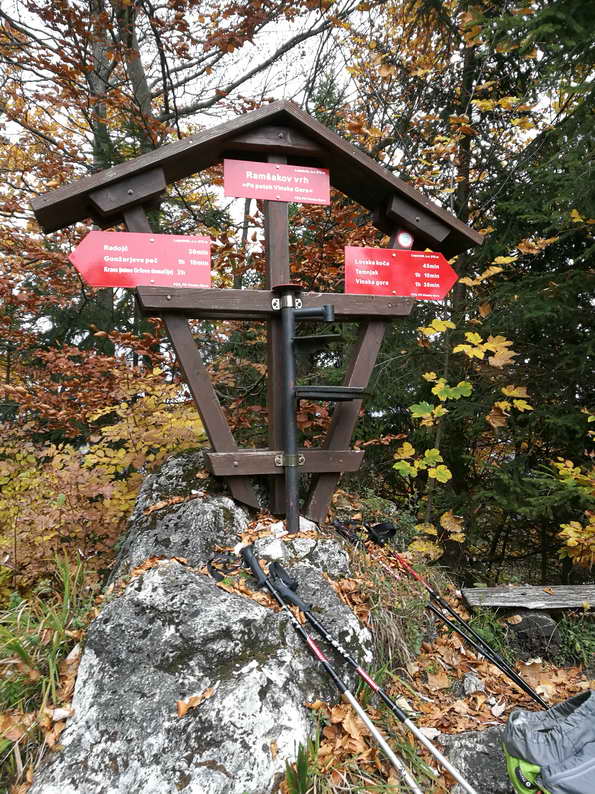 Potek poti :  Začetek pohoda je pri cerkvi Sv. Janeza v Vinski Gori. Od tukaj se bomo preko Gonžarjeve peči povzpeli do Ramšakovega vrha. Z Ramšakovega vrha nas bo pot vodila po slemenu do naslednjega vrh - do Radojča. Z Radojča se bomo spustili do Šaleka, kjer nas bo pričakal avtobus.POTREBNA OPREMA: planinski čevlji, priporočljive so pohodne palice.HRANA IN PIJAČA: iz nahrbtnikaZAHTEVNOST TURE: Hodi se po lahkih označenih poteh.ČAS HOJE: Predviden čas hoje okrog 4 ur CENA PREVOZA: 10 €  odrasli in 5 € mladi planinci. Prijave zbira : Darko Košir                                                          tel.: 041 719 666 	       				DO ČETRTKA 24.10.2019 OZIROMA DO ZASEDENOSTI AVTOBUSA.                